ПЛАН ЛЕТНЕЙ ОЗДОРОВИТЕЛЬНОЙ  РАБОТЫ
Муниципального дошкольного образовательного учреждениядетский сад № 2 «Малыш» п. Горный Краснопартизанского района Саратовской области2024г.
Цель: создать в детском саду условия для организации разноплановой познавательной и оздоровительной деятельности воспитанников, их физического, художественно-эстетического и психического развития.Задачи:1. Создать условия, обеспечивающие охрану жизни и здоровья воспитанников.2. Реализовать систему мероприятий, направленных на физическое развитие воспитанников, развитие познавательной активности, формирование культурно-гигиенических и трудовых навыков.3. Повысить компетентность педагогических работников в вопросах организации летней оздоровительной работы.4. Просветить педагогических работников и родителей (законных представителей) воспитанников по вопросам воспитания и оздоровления детей в летний период.I. План работы на июньII. План работы на июльIII. План работы на августКомплексно-тематическое планирование мероприятий с детьми на летний периодПринято на заседании  педсовета Протокол № _4_ от « 26» мая 2024 г.                  Утверждаю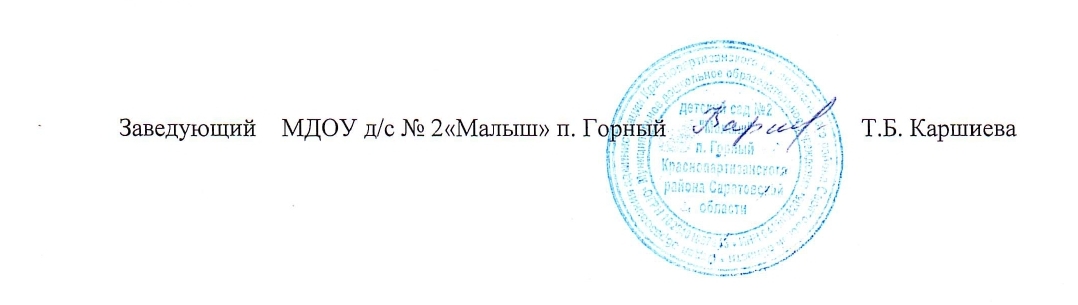                   Приказ № __ от «26» мая 2024 г.№ п/пМероприятияСрок
исполненияОтветственный1. Здоровьесберегающая и оздоровительная деятельность1. Здоровьесберегающая и оздоровительная деятельность1. Здоровьесберегающая и оздоровительная деятельность1. Здоровьесберегающая и оздоровительная деятельность1.1Утренний фильтр: осмотр детей, термометрия, опрос родителей на наличие заболеваний у детейЕжедневно в дни работы детского садаСторож-вахтервоспитатели1.2Создание условий для повышения двигательной активности детей на свежем воздухе путем расширения ассортимента выносного оборудованияОдин раз в неделю Воспитатели1.3Включение в основное меню сезонных фруктов и ягод (клубника, черная и красная смородина и т. п.), овощей и зелени (редиска, кабачки, салат-латук, укроп, петрушка и т. п.)04.06Заведующий хозяйством2. Образовательная и воспитательная работа2. Образовательная и воспитательная работа2. Образовательная и воспитательная работа2. Образовательная и воспитательная работа2.1Закупка книг и развивающих игр для воспитательной и образовательной деятельности в летний периодВ течение летаЗаведующий2.2Организация массового мероприятия ко Дню России на открытом воздухе (подготовка территории к мероприятию, составление сценария, подготовка инвентаря, инструктаж воспитателей)До 12.06ВоспитателиМуз руководитель2.3Организация пешей экскурсии к мемориалу героям Великой Отечественной войны (составление маршрута, подготовка сценария мероприятия, инструктаж воспитателей)22.06 Старший воспитатель, воспитатели 3. Методическая работа3. Методическая работа3. Методическая работа3. Методическая работа3.1Консультирование работников детского сада по темам:– «Предупреждение детского травматизма, ДТП»;– «Оказание первой помощи при солнечном и тепловом ударе»31.05Старший воспитатель
3.2Оформление и выдача воспитателям памяток:– «Клещевой энцефалит»;– «Ядовитые растения, грибы, ягоды»03.06Старший воспитатель3.3Практическая консультация для воспитателей «Болезнь грязных рук»04.06Старший воспитатель3.4Организация выставки методических пособий и литературы для воспитателей «Воспитательная работа с детьми в летний период»05.06воспитатели3.5Семинар-практикум «Сказочные лабиринты игры» 13.06воспитатели3.6Индивидуальная работа с воспитателями по запросамВ течение месяцаУчитель-логопед3.7Занятие «Гимнастика для детей в ритмической форме»17.06воспитатели4. Работа с родителями4. Работа с родителями4. Работа с родителями4. Работа с родителями4.1Оформление на информационных стендах и сайте детского сада раздела «Уголок для родителей» на темы:– режим дня группы (сетка занятий, график приема пищи, прогулка, утренняя гимнастика и т. п.);– советы специалистов «В отпуск с ребенком»;– рекомендации по познавательному развитию детей в условиях лета03.06–07.06Воспитатели4.2Консультация в дистанционной форме «Как организовать летний отдых ребенка»05.06Музыкальный руководитель4.3Консультация в дистанционной форме по речевому развитию детей «Речевая азбука для дошкольников»07.06Учитель-логопед4.4Консультация в дистанционной форме по физическому развитию «Важные правила для гармоничного физического развития детей»16.06воспитатели4.5Консультация в дистанционной форме по психологическому развитию «Пожелания родителям»19.06Педагог-психолог4.6Консультации в дистанционной форме на темы: «Развитие ребенка в летний период», «Развиваем счет»20.06Воспитатели4.7Дополнение на сайте детского сада раздела «Уголок здоровья для родителей»:– профилактика солнечного и теплового удара;– профилактика кишечных инфекций;– профилактика энтеровирусной инфекции21.06Воспитатели групп
4.8Консультация в дистанционной форме по художественно-эстетическому развитию детей «Особенности музыкального развития в дошкольном возрасте»25.06Воспитатели группМузыкальный руководитель5. Контроль5. Контроль5. Контроль5. Контроль5.1Анализ готовности групп и документации к летнему периоду31.05Заведующий Старший воспитатель5.2Проверка санитарного состояния помещений групп31.05Заведующий Старший воспитатель5.3Контроль соблюдения требований организации питьевого режима, утреннего фильтра, режима дня в летний период03.06  Старший воспитатель5.4Проверка организации оздоровительных мероприятий07.06, 20.06Старший воспитатель5.5Анализ и оценка реализации календарного плана воспитательной работы21.06Старший воспитатель6. Административно-хозяйственная работа6. Административно-хозяйственная работа6. Административно-хозяйственная работа6. Административно-хозяйственная работа6.1Приобретение материалов для благоустройства территории детского сада03.06–14.06Заведующий, заведующий хозяйством6.2Увлажнение территории игровой зоны, проходов и дорожекВ сухую погоду (за час-два до прогулки)Заведующий, заведующий хозяйством6.3Мытье теневых навесов, веранд (генеральная уборка)06.06, 13.06, 20.06, 27.06Заведующий, заведующий хозяйством6.4Осмотр оборудования и покрытия игровой площадки, малых архитектурных форм03.06, 16406, 28.06Заведующий, заведующий хозяйством6.5Организация подвоза песка03.06–07.06Заведующий, заведующий хозяйством6.6Разбивка цветников03.06–07.06Заведующий, заведующий хозяйством6.7Высаживание цветов, кустарников, деревьев03.06–07.06Заведующий, заведующий хозяйством№ п/пМероприятияСрок исполненияОтветственный1. Здоровьесберегающая и оздоровительная деятельность1. Здоровьесберегающая и оздоровительная деятельность1. Здоровьесберегающая и оздоровительная деятельность1. Здоровьесберегающая и оздоровительная деятельность1.1Утренний фильтр: осмотр детей, термометрия, опрос родителейЕжедневно в дни работы детского садаСторож-вахтервоспитатели1.2Создание условий для повышения двигательной активности детей на свежем воздухе путем расширения ассортимента выносного оборудованияОдин раз в неделю Воспитатели, заведующий хозяйством1.3Включение в основное меню сезонных ягод и фруктов (малина, вишня, черника, абрикосы и т. п.), овощей и зелени (помидоры, огурцы, болгарский перец и т. п.)В течение месяцаЗаведующий хозяйством2. Образовательная и воспитательная работа2. Образовательная и воспитательная работа2. Образовательная и воспитательная работа2. Образовательная и воспитательная работа2.1Заключение договоров о сетевом взаимодействии по вопросам воспитательной работы с воспитанниками в июле–августе 05.07ЗаведующийСтарший воспитатель2.2Организация массового мероприятия ко Дню семьи, любви и верности на открытом воздухе (подготовка территории к мероприятию, составление сценария, подготовка инвентаря, инструктаж воспитателей)До 07.07Воспитатели2.3Организация экскурсий (составление маршрута, разработка сценария мероприятия, инструктаж воспитателей)До 10.07Воспитатели3. Методическая работа3. Методическая работа3. Методическая работа3. Методическая работа3.1Оформление и выдача воспитателям памятки «Профилактика глазного травматизма у детей»03.07Старший воспитатель3.2Консультация для воспитателей «Организация детского интеллектуального развития летом»04.07Старший воспитатель3.3Индивидуальная работа с воспитателями (по запросам)В течение месяцаУчитель-логопед3.4Открытое занятие для воспитателей «Организация двигательных мероприятий с детьми дошкольного возраста в нетрадиционной форме»07.07воспитатели4. Работа с родителями4. Работа с родителями4. Работа с родителями4. Работа с родителями4.1Консультация по художественно-эстетическому развитию детей «Детские песни или современная музыка на летнюю тематику»04.07Музыкальный руководитель4.2Консультация по речевому развитию детей «Развитие дыхания и голоса»11.07Учитель-логопед4.3Консультация по физическому развитию детей «Закаливание организма посредством использования упражнений и игр с водой»18.07воспитатели4.4Консультации по психологическому развитию детей «Игры в кругу семьи»25.07воспитатели4.5Консультации на темы: «Эксперименты с детьми дома», «Безопасное лето»28.07Воспитатели4.6Консультативно-рекомендательная работа с родителями (беседы, консультации, рекомендации по запросу)В течение месяцаВоспитатели, старший воспитатель, 5. Контроль5. Контроль5. Контроль5. Контроль5.1Контроль соблюдения требований организации питьевого режима, утреннего фильтра, выполнения санитарных норм и правил в летний периодВ течение месяцаСтарший воспитатель5.2Анализ познавательно-исследовательской  деятельности детей в летний период в условиях прогулки19.07Старший воспитатель 5.3Проверка санитарного состояния помещений групп05.07, 12.07, 19.07, 26.07Старший воспитатель6. Административно-хозяйственная работа6. Административно-хозяйственная работа6. Административно-хозяйственная работа6. Административно-хозяйственная работа6.1Увлажнение территории игровой зоны, проходов и дорожекВ сухую погоду (за час-два до прогулки)Заведующий, заместитель заведующего по АХР6.2Мытье теневых навесов, веранд (генеральная уборка)04.07, 11.07, 18.07, 25.07Заведующий, заместитель заведующего по АХР6.3Осмотр оборудования и покрытия игровой площадки15.07, 26.07Заведующий, заместитель заведующего по АХР№ п/пМероприятияСрок исполненияОтветственный1. Здоровьесберегающая и оздоровительная деятельность1. Здоровьесберегающая и оздоровительная деятельность1. Здоровьесберегающая и оздоровительная деятельность1. Здоровьесберегающая и оздоровительная деятельность1.1Утренний фильтр: осмотр детей, термометрия, опрос родителейЕжедневно в дни работы детского садаСторож-вахтервоспитатели1.2Создание условий для повышения двигательной активности детей на свежем воздухе путем расширения ассортимента выносного оборудованияОдин раз в неделю Воспитатели1.3Включение в основное меню сезонных ягод и фруктов (облепиха, слива, вишня, яблоки и т. п.), овощей и зелени (кукуруза, зеленый горошек, капуста, помидоры, огурцы, болгарский перец и т. п.)01.08Зав хозяйством2. Образовательная и воспитательная работа2. Образовательная и воспитательная работа2. Образовательная и воспитательная работа2. Образовательная и воспитательная работа2.1Подготовка оборудования для проведения серии занятий по обучению детей мерам пожарной безопасностиДо 08.08Воспитатели, заведующий хозяйством2.2Организация пешей прогулки до спортивного стадиона в целях реализации воспитательного мероприятия из календарного плана воспитательной работы и участия в городском мероприятии «День физкультурника»До 14.08Воспитатели2.3Организация массового мероприятия ко Дню государственного флага Российской Федерации на открытом воздухе (подготовка территории к мероприятию, составление сценария, подготовка инвентаря, инструктаж воспитателей)22.08 ВоспитателиМуз руководитель3. Методическая работа3. Методическая работа3. Методическая работа3. Методическая работа3.1Оформление и выдача воспитателям памятки «Менингит, энтеровирусные инфекции»01.08Старший воспитатель3.2Консультация для воспитателей «Рекомендации по обеспечению психологической безопасности детей в завершении летнего периода»02.08Старший воспитатель3.3Индивидуальная работа с воспитателями (по запросам)В течение месяцаУчитель-логопед3.4Консультация для воспитателей «Организация речевого уголка в группе детского сада»12.08Учитель-логопед4. Работа с родителями4. Работа с родителями4. Работа с родителями4. Работа с родителями4.1Консультация по художественно-эстетическому развитию детей «Семь цветов музыки»01.08Музыкальный руководитель4.2Консультация по речевому развитию детей «Необходимость преодоления несовершенства детской речи»05.08Учитель-логопед4.3Консультация по физическому развитию детей «Значение игр спортивной направленности для физического развития детей дошкольного возраста»14.08воспитатели4.4Консультация по психологическому развитию детей «Общение родителей с детьми»19.08Педагог-психолог4.5Консультации на темы: «Что умеет ребенок в данном возрасте», «Стали на год старше»23.08Воспитатели4.6Консультативно-рекомендательная работа: беседы, консультации, рекомендации по запросуВ течение месяцаВоспитатели групп, старший воспитатель4.7Консультация для родителей вновь поступивших воспитанников «Адаптация детей к условиям детского сада»26.08Педагог-психолог4.8Анкетирование «Ваше мнение о работе детского сада в летний период»26.08–31.08Старший воспитатель5. Контроль5. Контроль5. Контроль5. Контроль5.1Контроль адаптации воспитанников к условиям детского сада (для недавно зачисленных в детский сад воспитанников)В течение месяцавоспитатели5.2Контроль соблюдения требований организации питьевого режима, утреннего фильтра, выполнения санитарных норм и правил в летний периодВ течение месяцаСтарший воспитатель, 5.3Проверка санитарного состояния помещений групп02.08, 09.08, 16.08, 23.08, 30.08Старший воспитатель5.4Проверка организации оздоровительных мероприятий18.08Воспитатели, 6. Административно-хозяйственная работа6. Административно-хозяйственная работа6. Административно-хозяйственная работа6. Административно-хозяйственная работа6.1Увлажнение территории игровой зоны, проходов и дорожекВ сухую погоду (за час-два до прогулки)Заведующий, зав хозяйством6.2Мытье теневых навесов, веранд (генеральная уборка)01.08, 08.08, 15.08, 22.08, 29.08Заведующий, зав хозяйством6.3Осмотр оборудования и покрытия игровой площадки, малых архитектурных форм12.08, 26.08Заведующий, зав хозяйствомДатаТематический деньМероприятияМероприятияОтветственныеОтветственные03.06.2024 -05.06.2024  Здравствуй, солнце! Здравствуй, лето!Торжественное поднятие флага и прослушивание гимна страны;Праздник «Пусть всегда будет солнце! Пусть всегда будут дети!», посвящённый дню Защиты детей-  Рассматривание картин, иллюстраций о лете.
-  Рисование «Теплый солнечный денек»Торжественное поднятие флага и прослушивание гимна страны;Праздник «Пусть всегда будет солнце! Пусть всегда будут дети!», посвящённый дню Защиты детей-  Рассматривание картин, иллюстраций о лете.
-  Рисование «Теплый солнечный денек»ВоспитателиМузыкальный руководительВоспитателиМузыкальный руководитель06.06.2024 День русского языка.225 –лет со дня рождения А.С.ПушкинаЗанятие — викторина по сказкам А.С. ПушкинаЗанятие — викторина по сказкам А.С. ПушкинаВоспитатели группМузыкальный руководительВоспитатели группМузыкальный руководитель07.06.2024 День дорожной грамотностиЗанятие — беседы: «Сигналы светофора», «Зачем нужны дорожные знаки», «Безопасное поведение на улице»прослушивание художественной литературы: М. Ильин, Е. Сигал «Машины на нашей улице», С. Михалков «Моя улица», Б. Житков «Что я видел», С. Михалков «Дядя Степа — милиционер»Занятие — беседы: «Сигналы светофора», «Зачем нужны дорожные знаки», «Безопасное поведение на улице»прослушивание художественной литературы: М. Ильин, Е. Сигал «Машины на нашей улице», С. Михалков «Моя улица», Б. Житков «Что я видел», С. Михалков «Дядя Степа — милиционер»ВоспитателиВоспитатели10.06.-12.06.2024  День РоссииТоржественное поднятие флага и прослушивание гимна страны;Занятие — беседа о символах страны, рисование герба страныРазучивание гимна страныАкция «Окна России»Торжественное поднятие флага и прослушивание гимна страны;Занятие — беседа о символах страны, рисование герба страныРазучивание гимна страныАкция «Окна России»ВоспитателиМузыкальный руководительВоспитателиМузыкальный руководитель13.06.2024День медицинского работникаЗанятие — беседа о здоровье (презентация): «Живые витамины», «Вредная еда»Занятие — беседа о здоровье (презентация): «Живые витамины», «Вредная еда»воспитателивоспитатели14.06.2024Край, в котором мы живем -  Беседы: «Край в котором мы живем», 
-«О чем рассказывают памятники»
-  Чтение В. Степанов «Что мы Родиной зовем»
-  Рисование «Наш край родной»  -Выставка детских рисунков «Наш родной край»;-  Беседы: «Край в котором мы живем», 
-«О чем рассказывают памятники»
-  Чтение В. Степанов «Что мы Родиной зовем»
-  Рисование «Наш край родной»  -Выставка детских рисунков «Наш родной край»;ВоспитателиВоспитатели17.06.2024День мультфильмов- прослушивание песен из мультфильмов: «Танец маленьких утят», «Улыбка», «Мамонтенок», «Дружба», «Песенка о лете»Занятие — рисование героев мультфильмов- прослушивание песен из мультфильмов: «Танец маленьких утят», «Улыбка», «Мамонтенок», «Дружба», «Песенка о лете»Занятие — рисование героев мультфильмовВоспитателиМузыкальный руководительВоспитателиМузыкальный руководитель18.06.2024День безопасностиЗанятие — дидактическая игра на тему «Будь внимателен!»Игра «Разрешается-запрещается!»Занятие — дидактическая игра на тему «Будь внимателен!»Игра «Разрешается-запрещается!»ВоспитателиВоспитатели19.06.2024День желаний- прослушивание произведения «Цветик-семицветик » Валентина КатаеваЗанятие — изготовление подделки «Цветик-семицветик»- прослушивание произведения «Цветик-семицветик » Валентина КатаеваЗанятие — изготовление подделки «Цветик-семицветик»ВоспитателиМузыкальный руководительВоспитателиМузыкальный руководитель20.06.2024День животныхТоржественное поднятие флага и прослушивание гимна страны;Занятие на детской площадке — отгадывание загадок о животных, игра-имитация «Животные»Рисование «Моё любимое животное»Торжественное поднятие флага и прослушивание гимна страны;Занятие на детской площадке — отгадывание загадок о животных, игра-имитация «Животные»Рисование «Моё любимое животное»ВоспитателиВоспитатели21.06.2024День памяти и скорбиинформационные минутки по знакомству детей с понятиями «война», «трагедия», «мужество», «самоотверженность»Занятие — разучивание стиха «Тот самый длинный день в году»информационные минутки по знакомству детей с понятиями «война», «трагедия», «мужество», «самоотверженность»Занятие — разучивание стиха «Тот самый длинный день в году»ВоспитателиМузыкальный руководительВоспитателиМузыкальный руководитель24.06.2024День книгиЗанятие на тему «Что такое книга, зачем они людям», игровые упражнения на словообразованиеЭкскурсия в детскую  библиотекуЗанятие на тему «Что такое книга, зачем они людям», игровые упражнения на словообразованиеЭкскурсия в детскую  библиотекуВоспитателиВоспитатели25.06.2024День спортивных игрЗанятие — беседа об олимпийских играхЗанятие — беседа об олимпийских играхВоспитателиВоспитатели26.06.2024День живописиТоржественное поднятие флага и прослушивание гимна страны;Занятие — рассматривание натюрмортов, рисованиеЗанятие — практические упражнения «Составь композицию»Торжественное поднятие флага и прослушивание гимна страны;Занятие — рассматривание натюрмортов, рисованиеЗанятие — практические упражнения «Составь композицию»ВоспитателиВоспитатели27.06.2024День творческих дел - Занятие — беседа «Что такое ручная работа», мастер-класс «Как приготовить изделие своими руками»Занятие — изготовление поделок из картона, бумаги и пластилина, рисование - Занятие — беседа «Что такое ручная работа», мастер-класс «Как приготовить изделие своими руками»Занятие — изготовление поделок из картона, бумаги и пластилина, рисованиеВоспитателиВоспитатели28.06.2024День воздушных шаровЗанятие — рассказ «Как появился воздушный шар», рисование на воздушных шарахЗанятие на улице — игры с воздушными шарамиЗанятие — рассказ «Как появился воздушный шар», рисование на воздушных шарахЗанятие на улице — игры с воздушными шарамиВоспитателиВоспитатели2. ИЮЛЬ2. ИЮЛЬ2. ИЮЛЬ2. ИЮЛЬ2. ИЮЛЬ2. ИЮЛЬДатаТематический деньНаименование мероприятийОтветственныеОтветственные01.07.2024День рисунков и игр на асфальтеЗанятие — беседа «Правила безопасности при игре на асфальте»Рисование на асфальте Занятие — беседа «Правила безопасности при игре на асфальте»Рисование на асфальте Занятие — беседа «Правила безопасности при игре на асфальте»Рисование на асфальте Воспитатели02.07.2024День игрушкиРисование любимой игрушкиРисование любимой игрушкиРисование любимой игрушкиВоспитатели03.07.2024День СамостоятельностиЗанятие — беседа «Навыки самообслуживания» Занятие — упражнение «Заплети косу» (для девочек), «Застегни рубашку на пуговицы» (для мальчиков)Занятие — беседа «Навыки самообслуживания» Занятие — упражнение «Заплети косу» (для девочек), «Застегни рубашку на пуговицы» (для мальчиков)Занятие — беседа «Навыки самообслуживания» Занятие — упражнение «Заплети косу» (для девочек), «Застегни рубашку на пуговицы» (для мальчиков)Воспитатели04.08 - 08.07.2024День семьи, любви и верности.Акция «Подари ромашку»Чтение стихов о семье, отгадывание загадок, с/ролевые игры, рисование семьи. Просмотр мультфильма «Сказание о Петре и Февронии» .Акция «Подари ромашку»Чтение стихов о семье, отгадывание загадок, с/ролевые игры, рисование семьи. Просмотр мультфильма «Сказание о Петре и Февронии» .Акция «Подари ромашку»Чтение стихов о семье, отгадывание загадок, с/ролевые игры, рисование семьи. Просмотр мультфильма «Сказание о Петре и Февронии» .Воспитатели09.07.2024День мячикаЗанятие на детской площадке — игровые ситуации: «В какие игры можно с мячом играть»Занятие на детской площадке — игровые ситуации: «В какие игры можно с мячом играть»Занятие на детской площадке — игровые ситуации: «В какие игры можно с мячом играть»Воспитатели10.07.2024День здоровьяТоржественное поднятие флага и прослушивание гимна страны;Занятие — заучивание пословиц, поговорок о здоровьепрослушивание художественной литературы: В. Лебедев-Кумач «Закаляйся!»Торжественное поднятие флага и прослушивание гимна страны;Занятие — заучивание пословиц, поговорок о здоровьепрослушивание художественной литературы: В. Лебедев-Кумач «Закаляйся!»Торжественное поднятие флага и прослушивание гимна страны;Занятие — заучивание пословиц, поговорок о здоровьепрослушивание художественной литературы: В. Лебедев-Кумач «Закаляйся!»Воспитатели11.07.2024День сказокпрослушивание сказок «Маша и медведь», «Три медведя», «Рукавичка», рассматривание иллюстраций к сказкамспонтанное инсценировка сказок на выбор воспитателяпрослушивание сказок «Маша и медведь», «Три медведя», «Рукавичка», рассматривание иллюстраций к сказкамспонтанное инсценировка сказок на выбор воспитателяпрослушивание сказок «Маша и медведь», «Три медведя», «Рукавичка», рассматривание иллюстраций к сказкамспонтанное инсценировка сказок на выбор воспитателяВоспитатели12.07.2024День природыЗанятие — игра «Что растет в лесу»Занятие — беседа «Правила поведения в лесу»Занятие — игра «Что растет в лесу»Занятие — беседа «Правила поведения в лесу»Занятие — игра «Что растет в лесу»Занятие — беседа «Правила поведения в лесу»Воспитатели15.07.2024День сладостейпрослушивание произведения «День сладкоежки» Н. НосоваЗанятие — беседа «О пользе и вреде шоколада»прослушивание произведения «День сладкоежки» Н. НосоваЗанятие — беседа «О пользе и вреде шоколада»прослушивание произведения «День сладкоежки» Н. НосоваЗанятие — беседа «О пользе и вреде шоколада»Воспитатели16.07.2024День солнцаЗанятие на детской площадке — беседа на тему «Какую пользу приносят солнце и вода»Занятие на детской площадке — беседа на тему «Какую пользу приносят солнце и вода»Занятие на детской площадке — беседа на тему «Какую пользу приносят солнце и вода»Воспитатели17.07.2024День танцаТоржественное поднятие флага и прослушивание гимна страны;Занятие — беседа-демонстрация «Танцевальные жанры»Практическое занятие — разучивание новых танцевальных движенийТоржественное поднятие флага и прослушивание гимна страны;Занятие — беседа-демонстрация «Танцевальные жанры»Практическое занятие — разучивание новых танцевальных движенийТоржественное поднятие флага и прослушивание гимна страны;Занятие — беседа-демонстрация «Танцевальные жанры»Практическое занятие — разучивание новых танцевальных движенийВоспитателиМуз рук18.07.2024День любимых игрЗанятие — беседа «Я и моя любимая игра»Практическое занятие на детской площадке — разучивание новых игрЗанятие — беседа «Я и моя любимая игра»Практическое занятие на детской площадке — разучивание новых игрЗанятие — беседа «Я и моя любимая игра»Практическое занятие на детской площадке — разучивание новых игрВоспитатели19.07.2024День юмора и смехапрослушивание рассказов Н. Носова, К. ЧуковскогоЗанятие — беседа «Как шутить, чтобы не обижать людей»прослушивание рассказов Н. Носова, К. ЧуковскогоЗанятие — беседа «Как шутить, чтобы не обижать людей»прослушивание рассказов Н. Носова, К. ЧуковскогоЗанятие — беседа «Как шутить, чтобы не обижать людей»Воспитатели22.07.2024Мой любимый детский садЗанятие — рассказ «Как зовут и кем работают сотрудники детского сада»Занятие — рассказ «Как зовут и кем работают сотрудники детского сада»Занятие — рассказ «Как зовут и кем работают сотрудники детского сада»Воспитатели23.07.2024День друзейЗанятие — беседы: «Кто такой друг?», «Для чего нужен друг?»Занятие — викторина «Если с другом вышел в путь»Занятие — беседы: «Кто такой друг?», «Для чего нужен друг?»Занятие — викторина «Если с другом вышел в путь»Занятие — беседы: «Кто такой друг?», «Для чего нужен друг?»Занятие — викторина «Если с другом вышел в путь»ВоспитателиМуз рук24.07.2024День рисованияТоржественное поднятие флага и прослушивание гимна страны;Занятие — рисование ладошкамиТоржественное поднятие флага и прослушивание гимна страны;Занятие — рисование ладошкамиТоржественное поднятие флага и прослушивание гимна страны;Занятие — рисование ладошкамиВоспитатели25.07.2024День модыЗанятие — беседа «Что такое мода», сбор природного материала для изготовления наряда для куклыЗанятие — беседа «Что такое мода», сбор природного материала для изготовления наряда для куклыЗанятие — беседа «Что такое мода», сбор природного материала для изготовления наряда для куклыВоспитатели26.07.2024День времени и часовпрослушивание произведения «Сказка о потерянном времени» Е. ШварцЗанятие — беседа «Что такое время»прослушивание произведения «Сказка о потерянном времени» Е. ШварцЗанятие — беседа «Что такое время»прослушивание произведения «Сказка о потерянном времени» Е. ШварцЗанятие — беседа «Что такое время»Воспитатели29.07.2024День рек, морей
и океановЗанятие — игра-путешествие «По дну океана»Практическое занятие — эксперименты с водойЗанятие — игра-путешествие «По дну океана»Практическое занятие — эксперименты с водойЗанятие — игра-путешествие «По дну океана»Практическое занятие — эксперименты с водойВоспитатели30.07.2024     День радугиИзотерапия – рисование пальцамиИзотерапия – рисование пальцамиИзотерапия – рисование пальцамиВоспитатели31.07.2024День наблюдений в природеЗанятие – наблюдение за природным и животным миромЗанятие – наблюдение за природным и животным миромЗанятие – наблюдение за природным и животным миромВоспитателиАвгустАвгустАвгустАвгустАвгустАвгуст01.08.2024День игр в песочницеПрактическое занятие — проведение опытов с пескомПрактическое занятие — проведение опытов с пескомВоспитателиМузыкальный руководительВоспитателиМузыкальный руководитель02.08.2024День путешественникаЗанятие — фантазирование «Путешествие в будущее»Занятие — фантазирование «Путешествие в будущее»ВоспитателиВоспитатели05.08.2024День рыбакаЗанятие — рисование «Рыба»Занятие — рисование «Рыба»ВоспитателиВоспитатели06.08.2024День добротыЗанятие — словесная игра «Кто больше скажет добрых и теплых слов»Занятие — словесная игра «Кто больше скажет добрых и теплых слов»ВоспитателиВоспитатели07.08.2024День ПтицРисование «Сказочная птица»Рисование «Сказочная птица»ВоспитателиВоспитатели08.08.2024День Красной книгиЗанятие — наблюдение за растениями на территории детского садаЗанятие — наблюдение за растениями на территории детского садаВоспитателиВоспитатели09.08.2024День профессииПрактическое занятие — экскурсия на пищеблок, разговор с поваромПрактическое занятие — экскурсия на пищеблок, разговор с поваромВоспитателиВоспитатели12.08.2024День овощейпрослушивание сказки «Чиполлино» Дж. РодариЗанятие — беседа на тему «Какие знаю овощи»прослушивание сказки «Чиполлино» Дж. РодариЗанятие — беседа на тему «Какие знаю овощи»ВоспитателиВоспитатели13.08.2024День богатырейЗанятие — разучивание имен русских богатырейЧтение былин (по выбору педагога)Занятие — разучивание имен русских богатырейЧтение былин (по выбору педагога)ВоспитателиВоспитатели14.08.2024День родного краяпрослушивание художественной литературы: В. Степанов «Что мы Родиной зовем», рассматривание книг, альбомов с иллюстрациями о достопримечательностях родного поселкапрослушивание художественной литературы: В. Степанов «Что мы Родиной зовем», рассматривание книг, альбомов с иллюстрациями о достопримечательностях родного поселкаВоспитателиВоспитатели15.08.2024День физкультурникаТоржественное поднятие флага и прослушивание гимна страны;рассматривание книг, альбомов о спорте, прослушивание: А. Барто «Я расту», подвижные игры на свежем воздухеТоржественное поднятие флага и прослушивание гимна страны;рассматривание книг, альбомов о спорте, прослушивание: А. Барто «Я расту», подвижные игры на свежем воздухеВоспитателиМуз.руководительВоспитателиМуз.руководитель16.08.2024День театраЗанятие — литературная викторина «В мире театра»Занятие — литературная викторина «В мире театра»ВоспитателиМуз.руководительВоспитателиМуз.руководитель19.08.2024День строителяЗанятие — конструирование на тему «Дом»Постройки из песка на участкеЗанятие — конструирование на тему «Дом»Постройки из песка на участкеВоспитателиВоспитатели20.08.2024День березкиПрактическое занятие — беседа «Забота о дереве»Заучивание стихов (отрывков) о березеПрактическое занятие — беседа «Забота о дереве»Заучивание стихов (отрывков) о березеВоспитателиВоспитатели21.08.2024День дружбыПросмотр мультфильмов о дружбеПросмотр мультфильмов о дружбеВоспитателиВоспитатели22.08.2024День флагаТоржественное поднятие флага и прослушивание гимна страны;Развлечение «День российского флага»Торжественное поднятие флага и прослушивание гимна страны;Развлечение «День российского флага»ВоспитателиМуз рукВоспитателиМуз рук23.08.2024День цветовЗанятие — игра «Угадай по описанию», «Опиши цветок»Занятие — игра «Угадай по описанию», «Опиши цветок»ВоспитателиВоспитатели26.08.2024День дорожной  безопасностиЗанятие — дидактическая игра на тему «Слушай внимательно»Игра «Разрешается-запрещается!»Занятие — дидактическая игра на тему «Слушай внимательно»Игра «Разрешается-запрещается!»ВоспитателиВоспитатели27.08.2024День российского киноЗанятие — беседа «Кинопрофессии»Занятие — беседа «Кинопрофессии»ВоспитателиВоспитатели28.08.2024День вежливостиБеседы, обыгрывание ситуаций, совместные игры4. Словарик вежливых слов6. Викторина «Ежели вы вежливыБеседы, обыгрывание ситуаций, совместные игры4. Словарик вежливых слов6. Викторина «Ежели вы вежливыВоспитателиВоспитатели29.08.2024День опытов и экспериментовОпытно-экспериментальная деятельность «Опыты с песком», «Отгадай, чья тень», «Эксперименты с водой»Опытно-экспериментальная деятельность «Опыты с песком», «Отгадай, чья тень», «Эксперименты с водой»ВоспитателиВоспитатели30.08.2023День прощания с летомРазвлечение «До свидания, лето»Развлечение «До свидания, лето»ВоспитателиМуз рукВоспитателиМуз рук